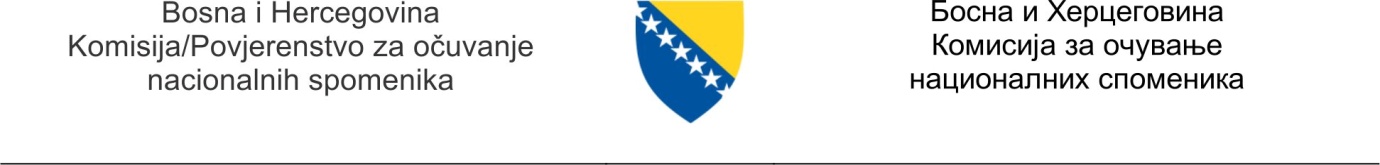 SREDNJOROČNI PLAN RADAKOMISIJE ZA OČUVANJE NACIONALNIH SPOMENIKAZA PERIOD 2016–2018. GODINESADRŽAJStrateški okvir	1Vizija i misija	1Učesnici i partneri	2Osnovna programska opredjeljenja	4Resursi i kapaciteti potrebni za postizanje ciljeva	10Okvir za praćenje provođenja plana i evaluaciju rezultata	11Prilog 1. Akcioni plan srednjoročnog plana rada institucije1. Strateški okvirKomisija za očuvanje nacionalnih spomenika je institucija Bosne i Hercegovine, uspostavljena na osnovi Aneksa 8. Općeg okvirnog sporazuma za mir u Bosni i Hercegovini (u daljem tekstu: Aneks 8) i Odluke Predsjedništva o Komisiji (“Službeni glasnik BiH“, br. 1/02 i 10/02), kojim su utvrđeni osnovni principi i ciljevi djelovanja, primarni zadaci i ovlaštenja Komisije. Na osnovi ovlaštenja, koja proističu iz Aneksa 8, Komisija donosi odluke o proglašenju pokretnih i nepokretnih dobara nacionalnim spomenicima, primjenjujući Kriterije za proglašenje dobara nacionalnim spomenicima (“Službeni glasnik BiH”, br. 33/02 i 15/03). U skladu sa Pravilnikom o aktivnostima Komisije za očuvanje nacionalnih spomenika vezanim za međunarodnu saradnju, koji je usvojilo Predsjedništvo BiH (“Službeni glasnik BiH”, br. 29/02), Komisija obavlja poslove međunarodne saradnje u oblasti zaštite nacionalnih spomenika. U skladu sa svojim mandatom i ovlaštenjima Komisija je donijela Strateški plan razvoja Komisije za period 2014–2019.Pored Aneksa 8, i odluka Predsjedništva BiH o Komisiji i o međunarodnim aktivnostima u oblasti zaštite nacionalnih spomenika, strateški okvir djelovanja pružaju sljedeći dokumenti:-nacrt Strateškog okvira Bosne i Hercegovine;-dokumenti o IPA programima;-zakoni o provođenju odluka Komisije u FBIH, RS i BD; -međunarodne konvencije u oblasti kulturnog naslijeđa koje je BiH ratificirala:-UNESCO-ove konvencije – Konvencija o zaštiti svjetskog naslijeđa, Konvencija o zaštiti kulturnog naslijeđa u slučaju oružanog sukoba sa protokolima I i II, Konvencija o mjerama zabrane i sprečavanja ilegalnog izvoza, uvoza i prenosa vlasništva nad kulturnim dobrima;-Konvencije Vijeća Evrope – Evropska konvencija o zaštiti arheološkog naslijeđa (revidirana, Valletta) i Evropska konvencija o zaštiti arheološkog naslijeđa (London); Okvirna konvencija o vrijednostima kulturnog naslijeđa za društvo i Konvencija o evropskim pejzažima; -druge međunarodne konvencije, preporuke i rezolucije iz oblati zaštite kulturnog naslijeđa. 2. Vizija i misijaVizijaKomisija je nezavisna, stručna i profesionalna institucija Bosne i Hercegovine koja radi na očuvanju nacionalnih spomenika za dobrobit sadašnjih i budućih generacija.  U svom radu Komisija se rukovodi principima: objektivnosti, etičnosti i odgovornosti u procesu proglašenja nacionalnih spomenika, te izgradnji povjerenja javnosti u svoj rad. Integritet Komisije garantira njeno osoblje, svjesno da uspjeh zavisi od svakoga ponaosob. MisijaKao dio implementacije civilnog dijela Općeg okvirnog sporazuma za mir u Bosni i Hercegovini, Komisija je uspostavljena Aneksom 8, kako bi putem zaštite nacionalnih spomenika kao sredstva pomirenja, pružila podršku procesima postkonfliktnog oporavka i razvoja, povratka izbjeglica i raseljenih lica; te doprinijela očuvanju identiteta Bosne i Hercegovine i njenih naroda. Imajući u vidu ulogu politike identiteta u konfliktima na području bivše Jugoslavije, rad Komisije je od ključnog značaja za rješavanje pitanja koja su ne tako davno imali centralnu ulogu u stvaranju političke i sigurnosne nestabilnosti u Bosni i Hercegovini. Imajući u vidu da je kulturno naslijeđe neobnovljiv resurs, rad Komisije na očuvanju nacionalnih spomenika doprinosi održivom razvoju lokalnih zajednica, uspostavljanju saradnje u različitim oblastima i nivoima i pokretanju interkulturnog dijaloga. 3. Učesnici i partneriInstitucije na državnom nivou-Predsjedništvo BIH – imenuje članove Komisije na osnovi člana 2. stav 2 Aneksa 8. Općeg okvirnog sporazuma za mir u BiH i člana 5. stav 1 Odluke o Komisiji za očuvanje nacionalnih spomenika (“Službeni glasnik BiH“, br. 2/02 i 10/02).-Ministarstvo civilnih poslova BiH (MCP) – nadležno za obavljanje poslova u oblasti kulture (pored ostalih oblasti), koji se odnose na utvrđivanje osnovnih principa koordiniranja aktivnosti, usklađivanja planova entitetskih tijela vlasti i definiranje strategije na međunarodnom planu.-Državna komisija za saradnju BiH sa UNESCO-om (Državna komisija) – ustanovljena kao savjetodavno tijelo Vijeća ministara BiH za poslove  međunarodne saradnje Bosne i Hercegovine i UNESCO-a u oblasti obrazovanja, nauke, kulture i informiranja.-Ministarstvo vanjske trgovine i ekonomskih odnosa BiH (MVTiEO) – nadležno za koordinaciju svih aktivnosti i usklađivanje planova između entitetskih vlasti i međunarodnih institucija u oblasti prirodnih resursa, zaštite okoline, poljoprivrede i energije, te  izdavanje dozvola za izvoz i uvoz umjetničkih djela i antikviteta.Institucije na entitetskim nivoimaOdgovornost za provođenje odluka Komisije leži na entitetskim vladama. Entitetska ministarstva nadležna za prostorno uređenje izdaju odobrenja za radove na nacionalnim spomenicima, te odobrenja za gradnju u zaštićenom području nacionalnog spomenika:-Federalno ministarstvo prostornog uređenja, -Ministarstvo za prostorno uređenje, građevinarstvo i ekologiju Republike Srpske i -Odjel za prostorno planiranje i imovinsko-pravne poslove Vlade Brčko Distrikta BiH. -Federalno ministarstvo kulture i sporta – vrši poslove koji se odnose na zaštitu i korištenje kulturno-historijskog naslijeđa. Ovo ministarstvo utvrđuje kriterije na osnovi kojih Vlada Federacije BiH donosi odluke o finansiranju projekata zaštite.  -Ministarstvo prosvjete i kulture Republike Srpske – vrši poslove koji se odnose na zaštitu i korištenјe kulturno-historijskog naslijeđa i prirodnog naslijeđa, pripremanјe programa i sporazuma o kulturnoj saradnјi.Entitetske institucije zadužene za zaštitu naslijeđa vrše stručne poslove u oblasti zaštite i korištenja kulturno-historijskog naslijeđa, stručni nadzor nad realiziranjem programa i projekata zaštite i korištenja objekata naslijeđa, daju mišljenja na projekte zaštite i korištenja objekata kulturno-historijskog naslijeđa:-Zavod za zaštitu spomenika u sastavu Federalnog ministarstva kulture i sporta FBiH -Republički zavod za zaštitu kulturno-historijskog i prirodnog naslijeđa RS. Entitetske inspekcije vrše poslove inspekcije i nadzora zaštićenih područja na kojima se dobra nalaze i ovlaštene su da poduzmu zakonske mjere zaštite, uključujući odluke kojima se obustavljaju svi zahvati koji nisu u skladu sa zakonom, odnosno dobra dovode u stanje u kojima su bila prije nezakonitih ili nestručnih zahvata, i to urbanističko-građevinske inspekcije u sastavu:- Federalne uprave za inspekcijske poslove, -Republičke uprave za inspekcijske poslove Republike Srpske i -Vlade Brčko Distrikta. Ostale institucije na entitetskom, kantonalnom i lokalnom nivou koje imaju nadležnosti vezane za upravljanje kulturnim naslijeđem:Na nivou FBiH:-Federalno ministarstvo turizma i okoliša,-Geodetska uprava FBIH.Na nivou RS:-Ministarstvo trgovine i turizma Republike Srpske,-Republička uprava za geodetske i imovinsko-pravne poslove.Na kantonalnom nivou u FBIH (u Federaciji Bosne i Hercegovine od 10 kantona, ustanovljeni su kantonalni zavodi u 5 kantona):-Kantonalni zavod za zaštitu kulturno-historijskog i prirodnog naslijeđa Sarajeva, Sarajevo;-Kantonalni zavod za urbanizam prostorno planiranje i zaštitu kulturno-historijskog/povijesnog naslijeđa Srednjobosanskog kantona, Bugojno;-Zavod za zaštitu i korištenje kulturno-historijskog i prirodnog naslijeđa Tuzlanskog kantona, Tuzla;-Zavod za zaštitu kulturno-povijesne baštine Hercegovačko-neretvanske županije, Mostar.-Kantonalni zavod za zaštitu kulturno-historijskog i prirodnog naslijeđa Unsko-sanskog kantona u Bihaću.Na lokalnom nivou:-Općine – Službe nadležne za katastar i prostorno planiranje,-Zemljišno-knjižni uredi u sastavu općinskih sudova,-Agencija Stari grad u Mostaru,-Agencija Jajce u Jajcu.Ostali:nevladine organizacije,vjerske zajednice,turističke zajednice u BiH, diplomatsko-konzularna predstavništva u BiH,diplomatsko-konzularna predstavništva BiH u svijetu,mediji (svi) i oni specijalizirani za određene teme. Međunarodne organizacije za kulturu:-UNESCO, Centar za svjetsko naslijeđe (WHC) i savjetodavna tijela ICOMOS, ICCROM i ICOM;-Vijeće Evrope;-World Monument Watch;-Evropska asocijacija arheologa (EAA) i dr. 4. Osnovna programska opredjeljenjaOsnovna programska opredjeljenja su proizašla iz nadležnosti i ovlaštenja Komisije i ovdje predstavljena putem programa i projekata koji doprinose ostvarenju specifičnih, srednjoročnih ciljeva i u konačnici strateškog cilja. Problem predstavlja nepostojanje mehanizma koordinacije između institucija i organa vlasti na različitim nivoima.Strateški cilj: Identificiranje i očuvanje naslijeđa za buduće generacijeSrednjoročni / Specifični cilj: Integrirana zaštita nacionalnih spomenikaKomisija donošenjem odluka o proglašenju kulturnih dobara nacionalnim spomenicima Bosne i Hercegovine nastoji uspostaviti efikasan i participatorski sistem zaštite. Svaka pojedinačna odluka treba ispuniti savremene zahtjeve i trendove u očuvanju naslijeđa, predstavljanju i održivom upravljanju naslijeđem, oslanjajući se na preporuke međunarodnih konvencija i mogućnosti zakonodavnog sistema u zemlji, uspostavom balansa između zahtjeva razvoja i zaštite naslijeđa i osiguranjem učešća javnosti i daljoj demokratizaciji procesa proglašenja. Postizanju cilja Integriranja nacionalnih spomenika u razvojne planove doprinose programi: 1) Zaštita nacionalnih spomenika 2) Program rehabilitacije spomenika, 3) Harmonizacija rada Komisije sa zakonskim okvirom (reformom javne uprave) i EU praksama i 4) Informativno-edukativni program.  Program 1: Zaštita nacionalnih spomenikaProjekat 1.1 Izrada i donošenje odlukaPostupak za proglašenje dobra nacionalnim spomenikom pokreće se na osnovi peticije – prijedloga za utvrđivanje dobra kao nacionalnog spomenika. Peticiju može podnijeti bilo koje pravno ili fizičko lice u Bosni Hercegovini. Komisija je do 31.12.2015. godine ukupno primila 1656 peticija. Komisija donosi i odluke o proglašenju nacionalnim spomenikom za svako pojedinačno dobro upisano na Privremenu listu nacionalnih spomenika,  upisano je 776 spomenika. Za svako dobro za koje je podnesena peticija vrše se preliminarna istraživanja i brzi uviđaj u stanje na terenu u cilju rješavanja peticija i prioritizacije izrade odluka. Za svaku pojedinačnu odluku, u postupku njene pripreme, vrše se dodatni istraživački radovi i prikupljanje arhivske, historijske i tehničke dokumentacije, prikupljanje stavova svih zainteresiranih strana, tehnička procjena stanja kulturnog dobra i tehnička i geodetska snimanja i dokumentiranje dobra, uvid u katastarsku i plansku dokumentaciju i upravne akte u općini na čijem se području predmetno dobro nalazi. Odluka sa obrazloženjem i pratećom dokumentacijom je rezultat istraživačkog i stručnog rada. Odluke se donose u sljedećim slučajevima:kada dobra ispunjavaju kriterije za proglašenje nacionalnim spomenikom;kada dobra ne ispunjavaju kriterije za proglašenje nacionalnim spomenikom;za izmjene i dopune odluka o proglašenju nacionalnim spomenicima;za spomenike koji izgube status nacionalnog spomenika. Odluke se usvajaju na sjednicama Komisije, ispravljaju prema zaključcima sa sjednice, pripremaju za potrebe objavljivanja u Službenom glasniku BIH i na službenoj web-stranici Komisije, obrađuju za potrebe arhiviranja i pohranjivanja u Bibliotečko-dokumentacioni centar.Nakon objavljivanja odluke o proglašenju dobra nacionalnim spomenikom, ili dopuni i izmjeni prethodno donesenih odluka, u Službenom glasniku BiH, odgovornost za provođenje snose vlade entiteta i Brčko Distrikta, na čijem teritoriju se nalazi nacionalni spomenik, a oštećenje ili uništenje nacionalnog spomenika predstavlja krivično djelo u skladu sa važećim krivičnim zakonima (u RS, FBiH, BD). Projekat 1.2 Implementacija odlukaOdgovornost za provođenje odluka Komisije leži na entitetskim vladama i  njenim institucijama nadležnim za prostorno uređenje, zaštitu naslijeđa, inspekcijske poslove i dr. Vlade entiteta dužne su osigurati finansijske, administrativne, tehničke, naučne i pravne uvjete za zaštitu, očuvanje, prezentaciju i rehabilitaciju nacionalnih spomenika.Komisija prati implementaciju odluka za nacionalne spomenike, te provodi sljedeće  poslove:-podnosi zahtjeve nadležnim općinskim sudovima za upis zabilježbe o nepokretnim nacionalnim spomenicima u zemljišne knjige (zahtjev se upućuje nakon stupanja odluke na snagu, odnosno nakon objave u “Službenom glasniku BiH“), i poduzima aktivnosti na otklanjanju nedostataka kada upis zabilježbi u zemljišne knjige nije proveden;-na zahtjev institucija, razmatra projekte i daje stručno mišljenje o usklađenosti projektne dokumentacije za izvođenje radova sa odlukama Komisije;-na zahtjev stranaka daje stručna mišljenja i stavove vezane za tumačenje odluka i nacionalne spomenike;-učestvuje u radu stručnih timova (Savjeti regulacionih planova za Blagaj i Počitelj, i dr.);-prati i razmatra implementaciju odluka i daje preporuke entitetskim institucijama za unapređenje i prioritizaciju implementacije. Projekat 1.3 Spomenici u opasnostiKomisija prati stanje u kojem se nalaze nacionalni spomenici i provodi aktivnosti:-prati i razmatra stanje i aktivnosti u vezi sa nacionalnim spomenicima ugroženim nezakonitom izgradnjom, nestručnom rekonstrukcijom, neodržavanjem ili nekim drugim vidom destrukcije. Vrši uviđaj u stanje na terenu i poduzima aktivnosti na otklanjanju rizika za spomenik; -vodi Listu ugroženih nacionalnih spomenika za koje je neophodno provesti hitne mjere zaštite da bi se spriječilo njihovo uništenje. U konkretnim slučajevima Komisija obavještava nadležne entitetske i druge organe o ugroženosti spomenika, te predlaže mjere zaštite u skladu sa zakonom;-za nacionalne spomenike koji su prioritizirani za rehabilitaciju, Komisija radi prijedloge projekata i obraća se zahtjevom za finansijsku podršku međunarodnim subjektima, kao i vlastima u Bosni i Hercegovini na svim nivoima;-radi nominaciju i kandidira najugroženije spomenike za upis na Listu 100 najugroženijih dobara u svijetu koju vodi World Monument Watch, u cilju osiguranja finansijskih uvjeta za njihovu rehabilitaciju. Projekat 1.4 Svjetsko naslijeđe u BIHKomisija prati i razmatra stanje i aktivnosti u vezi sa svjetskim graditeljskim naslijeđem u BiH (Stari most i Stari grad Mostar i Most Mehmed-paše Sokolovića u Višegradu) i spomenicima na Tentativnoj listi UNESCO-a (Stolac, Počitelj, Blagaj, Jajce, Sarajevo i 22 nekropole sa stećcima) i provodi aktivnosti:-vrši uviđaj u stanje na terenu i poduzima aktivnosti na otklanjanju potencijalnih rizika;-predlaže relevantnim institucijama mjere i aktivnosti na boljoj provodivosti: odluka o proglašenju nacionalnim spomenicima i preporuka UNESCO Konvencije o zaštiti svjetskog naslijeđa.  Program 2 Rehabilitacija nacionalnih spomenikaZa nacionalne spomenike koji su prioritizirani za rehabilitaciju, Komisija radi prijedloge projekata i obraća se zahtjevom za finansijsku podršku međunarodnim subjektima, kao i vlastima u Bosni i Hercegovini na svim nivoima (Projekat 1.3).Aktivnosti na projektima za koje su odobrene donacije provode se prema ugovorima sklopljenim sa donatorima, Pravilnik o aktivnostima Komisije vezanim za međunarodnu saradnju i u skladu sa zakonskim propisima u BiH. Projekat 2.1 Zemaljski muzej (2015–2018)Preventivna konzervacija zbirki, restauracija krova i prezentacija rezultata projekta. Specijalni fond američkog ambasadora – Large grant.Projekat 2.2 Arheološki lokalitet Skelani (2016–2017)Zaštita rimskog lokaliteta.Donacija njemačke vlade.Projekat 2.3 Historijski muzej (Muzej Revolucije) u Sarajevu (2016)Restauracija krova i edukacija kroz kampanju Moja BiH – moje naslijeđe.Specijalni fond američkog ambasadora.Projekat 2.4 Most na Žepi, Rogatica (2016)Preventivno učvršćivanje konstrukcije mosta za restauraciju i edukacija kroz kampanju Moja BiH – moje naslijeđe.Specijalni fond američkog ambasadora.Projekat 2.5 Crveni križ u Sarajevu – faza III (2016)Restauracija dijela enterijera i edukacija kroz kampanju Moja BiH – moje naslijeđe.Specijalni fond američkog ambasadora.Projekat 2.6 Obilježavanje nacionalnih spomenikaNakon što Komisija donese odluku o proglašenju dobra nacionalnim spomenikom, njegovo oštećenje predstavlja krivično djelo, te u skladu sa propisima postoji obaveza da se postavi javno obavještenje o toj odluci. Komisija je uspostavila jedinstven sistem za obilježavanje nacionalnih spomenika, prema kojem uz svaki nacionalni spomenik treba biti postavljena informaciona ploča sa natpisom da je spomenik pod zaštitom države i sa osnovnim podacima o spomeniku. U budžetu Komisije dosada nisu bila odobrena sredstva za izradu i postavljanje informacionih ploča. Sredstva za obilježavanje se osiguravaju iz donacija.  Projekat 2.7 Kandidature za svjetsko naslijeđeKomisija predlaže Državnoj komisiji za saradnju sa UNESCO-om nacionalne spomenike za upis na Listu svjetskog naslijeđa, radi na kandidaturama za upis spomenika na Tentativnu listu i vodi poslove izrade Nominacionog dosjea i Plana upravljanja.-Serijska prekogranična nominacija nekropola sa stećcima (2009–2018),-Serijska prekogranična nominacija jevrejskog naslijeđa (2017–2022).S obzirom na to da se radi o kandidaturama koje se provode prema Operativnom vodiču za izradu nominacija UNESCO-a i zahtijevaju stručnost i značajnija finansijska sredstva, potrebno je osigurati posebna sredstva za tu namjenu u budžetu Komisije i/ili iz UNESCO fondova. Program 3. Harmonizacija sa zakonskim okvirom (reformom javne uprave) i EU praksamaProjekat 3.1. Upravljanje i harmonizacija poslovanja Komisiji je povjeren definirani pravni okvir, koji proizilazi iz Aneksa 8, entitetskih zakona o provođenju odluka Komisije, odluke Predsjedništva i podzakonskih akata (Pravilinik o radu Komisije, Pravilnik o aktivnostima Komisije vezanim za međunarodnu saradnju, Kriteriji za donošenje odluke o proglašenju nacionalnog spomenika, Pravilnik o unutrašnoj organizaciji). Svi pravni i podzakonski akti koji se primjenjuju za BiH institucije također se odnose i na Komisiju (Zakon o državnoj službi, Zakon o radu, Zakon o plaćama i naknadama u institucijama BiH, Zakon o finansiranju institucija BiH, Zakon o budžetu institucija BiH, Zakon o javnim nabavkama itd.). U cilju postizanja usklađenosti poslovanja sa reformom javne uprave koja se provodi u BiH, Komisija vrši izmjene postojećih i donošenje novih internih akata. Upravljački poslovi uključuju izradu strateških i planskih dokumenata, interne kontrole i procedure, organizaciju i koordinaciju poslovanja, izvještavanja i dr. Kancelarijsko poslovanje obavlja se u skladu sa smjernicama za obavljanje kancelarijskog poslovanja u ministarstvima, zvaničnim službama, institucijama i drugim tijelima Vijeća ministara BiH, uz spisak svih kategorija za arhiviranje zapisa i rokovima za njihovo čuvanje, koje je odobrila kancelarija Arhiva BiH; i vođenje elektronskog poslovanja. Finansijsko poslovanje vodi se u skladu sa zakonskim okvirom i smjernicama Ministarstva finansija i trezora BiH i Ureda za reviziju. U cilju efikasnijeg upravljanja Komisija planira uvesti dodatne mehanizme:-kontrolno okruženje: podjela odgovornosti i uspostavljanje odgovarajuće linije izvještavanja;-upravljanje rizikom – uvesti sistem određivanja, procjene i praćenja rizika, standardizirati procjenu utjecaja svih grešaka na finansijski izvještaj. Izraditi i dokumentirati analizu rizika, kojim se identificiraju i kategoriziraju sfere rizika za izvršenje budžeta, sfere rizika za upravljanje kapitalom i ugroženih stavki;-kontrolne aktivnost – uvesti pisana pravila, principe i procedure; kontrola prije, tekuća kontrola i prateća kontrola; uvođenje obaveznih formulara za planiranje javnih nabavki, unutrašnjih kontrola, te kontrolnih listi, kao i zapisa o obavljenim kontrolama;-informacija i komunikacija – standardizirati proces blagovremenog, dovoljno detaljnog i adekvatnog informiranja, protoka informacija u svim pravcima; -kontrola / monitoring – standardizirati proces monitoringa za rukovodioce;-kod implementacije aktivnosti, treba potražiti savjetodavnu pomoć od Agencije za javne nabavke i Ureda revizora za institucije BiH, u cilju osiguranja uvjeta za ekonomično, efikasno i transparentno korištenje resursa i stvaranje jednakih konkurentnih uvjeta za sve ponuđače;-donošenje Strategije za upravljanje ljudskim resursima, koja uključuje politike i procedure za razvoj i kvalificiranje zaposlenih; planovi za razvoj i edukaciju zaposlenika; kriteriji po pitanju kvalifikacija; procedura zapošljavanja, izbor te sistem mentorstva; sistem procjene i obuka kao i razvoj karijere, u skladu sa važećim zakonskim propisima;-donošenje Plana razvoja IT sistema (ORACLE baza podataka sa spomenicima, MapInfo, upravljanja dokumentima – DMS; jačanje unutrašnje kontrole pristupa dokumentima itd.);-donošenje Plana pohrane i čuvanja dokumentacije, standardizacija dokumentiranja naslijeđa.Projekat 3.2. Harmonizacija zaštite naslijeđa sa EU praksamaOd svog osnivanja, Komisija se u radu vodila i oslanjala na međunarodne standarde u smislu zaštite i proglašenja dobara nacionalnim spomenicima (usklađivanje sa profesionalnim standardima). Proces donošenja odluka, mjera zaštite i terminologija počiva na preporukama međunarodnih konvencija, povelja i odluka (UNESCO, ICOMOS, ICCROM, ICOM, Vijeće Evrope itd.)U cilju standardizacije procesa i metodologija za izradu odluka, Komisija planira donijeti vodiče, kojim će se definirati tehnike, principi i obim dokumentacije i tehničkih i fotografskih snimanja lokacija, te dokumentiranja i čuvanja dokumentacije.  U cilju osiguranja veće provodivosti odluka i djelotvornog učešća javnosti u procesu proglašenja nacionalnim spomenicima, Komisija planira donijeti vodiče za implementaciju odluka za nacionalne spomenike, po pojedinim vrstama naslijeđa; i smjernice za demokratizaciju procesa i uključivanje javnosti.Program 4. Informativno-edukativni programProjekat 4.1. Prezentacija rada Komisije i nacionalnih spomenikaKomisija informira javnost o svom radu, donesenim odlukama, zaključcima i stavovima, te drugim aktivnostima koristeći razne komunikacijske kanale i alate. Aktivnosti uključuju odnose sa medijima, konferencije za medije, organizaciju kulturnih događaja u cilju podizanja svijesti o značaju nacionalnih spomenika, objavljivanje informacija na službenoj web-stranici, praćenje i analiza medijskog izvještavanja, postupanja po Zakonu o slobodi pristupa informacijama. U skladu sa reformom javne uprave u Bosni i Hercegovini, Komisija, kao državna institucija dužna je uspostaviti sistem strateškog komuniciranja, kako bi se otklonili eventualni uzroci netransparentnosti u radu. S obzirom na to da je učinkovita komunikacija osnovni uvjet za postizanje efikasnosti rada, neophodno je pripremiti dugoročnu Strategiju komunikacija, i godišnje komunikacijske planove.Projekat 4.2. Biblioteka i dokumentacioni centarBiblioteka i dokumentacioni centar Komisije (BDC) je zadužen za prikupljanje, obradu, čuvanje  i davanje na korištenje dokumentacije o nacionalnim spomenicima BiH. Ova biblioteka saradnicima Komisije osigurava pristup fondovima bibliotečke i dokumentarne građe, informacijama i sadržajima za potrebe stručnog rada na proglašenju dobra nacionalnim spomenikom. Pored toga, Biblioteka svoj fond stavlja na raspolaganje studentima, magistrantima, doktorantima, kao i istraživačima u oblasti naslijeđa. Ustrojstvo centra bazirano je na dva dijela bibliotečkom i dokumentacionom. Bibliotečki dio čini fond od 2.500 jedinica knjižne građe iz oblasti arhitekture, umjetnosti, historije, menadžmenta u naslijeđu, arheologije, etnologije i pravne zaštite. Fond neknjižne građe čine: projekti, kartografska građa, tehnička i fotodokumentacija i novinski članci. Fond neknjižne građe ima oko 30.000 bibliotečkih jedinica. Obrada građe vrši se po Međunarodnim standardima ISBD(M) za opis knjižne građe i ISBD(ER) za opis elektroničke građe. Građa iz zbirki je evidentirana u inventarnim knjigama i digitalnim katalozima koji se dopunjavaju. U cilju unapređenja rada u skladu sa potrebama Komisije i zahtjevima vanjskih korisnika za informacijama i dokumentacijom, Komisija planira unaprijediti mehanizme za pružanje bibliotečkih i dokumentacionih usluga.Projekat 4.3 Elektronska baza podatakaBaza – središnji inventar nacionalnih spomenika se sastoji od dva modula, modula spomenici i modula biblioteka i dokumentacioni centar. Baza je otvoren i kontinuiran sistem čija je osnovna namjena: objediniti informacije o cjelokupnom spomeničkom fondu BiH i omogućiti široku dostupnost i jednostavno pretraživanje (historijat, pregled trenutnog stanja, radova, stepen dokumentiranosti, bibliotečku i dokumentacijsku građu vezanu uz dobra itd.) za različite namjene: istraživački rad na odlukama, praćenje implementacije odluka i stanja spomenika; rad na održavanju i zaštiti, izradu prostornih i urbanističkih planova, za naučna istraživanja. U narednom periodu potrebno je raditi na:-uspostavljanju bolje funkcionalnosti i upotrebe baze; -brojnijem i obimnijem unosu podataka o nacionalnim spomenicima (opis, vrsta, kategorije, specifičnosti, zone zaštite, prethodna zaštita, izvršeni radovi rekonstrukcije, rehabilitacije i dr. podaci od značaja za spomenik) i unosu podataka vezanih za realizirane projekte;- unapređenju mehanizama za pružanje boljih bibliotečkih usluga, kao i poboljšati statistike za mjerenje usluge relevantnosti i dostupnosti dokumentacije;  - izvještavanje o nacionalnim spomenicima.Projekat 4.4 Izdavačka djelatnostBaština, stručni časopis – izdavanje stručnog časopisa pod nazivom Baština, u kojem se objavljuju stručni i naučni tekstovi vezani za nacionale spomenike.  Publikacije o spomenicima – za nacionalne spomenike u cilju njihove promocije, Komisija također pravi i posebna tematska izdanja, kataloge, monografije,  bibliografije i  bilten.U cilju promocije nacionalnih spomenika Komisija priprema promotivni materijal: panoe za potrebe izložbi o nacionalnim spomenicima i tematske promotivne videomaterijale snimljene na CD-ovima. 5. Resursi i kapaciteti potrebni za postizanje ciljevaSastav Komisije Predsjedništvo Bosne i Hercegovine donosi odluke o imenovanju članova Komisije, prema kojoj Komisiju sačinjavaju tri domaća i dva međunarodna člana. Stručne i administrativne poslove obavlja Sekretarijat Komisije, koji sačinjava stručno i kompetentno osoblje, i to za: arheološko naslijeđe, graditeljsko naslijeđe, cjeline graditeljskog naslijeđa i kulturne krajolike, pokretno naslijeđe, upravljanje naslijeđem, pravne poslove, međunarodno pravo, finansijske poslove i tehničku koordinaciju. Izvršni funkcioner sa pomoćnikom za pravne poslove i pomoćnikom za naslijeđe organizira i rukovodi radom Sekretarijata. Sekretarijat čine 3 rukovodeća državna službenika, 16 državnih službenika i 4 zaposlenika (ukupno 23 zaposlena). Sve pozicije su popunjene od 2011. godine. Komisija je sačinila prijedlog novog Pravilnika o unutrašnjoj organizaciji, proširujući postojeću sistematizaciju radnih mjesta, uz povećanje broja izvršilaca sa 23 na 44.Potrebni kapaciteti:-Angažman vanjskih saradnika – do usvajanja novog Pravilnika, Komisija će nastaviti sa angažmanom stručnjaka različitih profesija (islamska, hebrejska epigrafika, staroslavenski natpisi i tekstovi, kulturna geografija i pejzažni arhitekti, prirodne nauke i dr.) za potrebe izrade odluka; saradnika za obavljanje poslova tehničkih snimanja objekata, razvoj IT-servisa, vođenje baze podataka i web-stranice, rada na projektima i dr. -Stručna usavršavanja – za potrebe unošenja i obrade podataka u elektronsku Bazu, potrebno je nastaviti sa obukom saradnika za rad u aplikacijama ORACLE baza podataka sa spomenicima i MapInfo.Saradnici su uključeni u program obuke državnih službenika koju organizira Agencija za državnu službu Bosne i Hercegovine u sklopu Projekta izgradnje kapaciteta državnih službenika na nivou BiH, obuke koje provode Direkcija za evropske integracije i Ministarstvo finansija i trezora u domenu primjene konkretnih metoda i procesnih tehnika. Komisija upošljava čitav niz stručnjaka iz različitih disciplina koje se odnose na konzervaciju i upravljanje kulturnim naslijeđem. Rad na zaštiti naslijeđa i primjena preporuka međunarodnih konvencija zahtijeva stalna usavršavanja i edukaciju, te je potrebno osigurati uvjete za usavršavanje zaposlenih stručnjaka i osposobljavanje novozaposlenih u edukacijama koje provode međunarodne stručne organizacije. 5.2. Prostorije i radni uvjeti Od 2015. godine, Komisija koristi prostorije institucija BIH (6 kancelarija, kabinet rukovodioca i prostor za BDC), na adresi Maršala Tita 9a. Potrebni resursi: U narednom periodu potrebno je osigurati veći broj kancelarija za potrebe članova i saradnika Komisije, te za smještaj arhiva, ekonomata i većeg kapaciteta BDC-a.  5.3 OpremaKomisija ima server, 30 kompjutera (8 radnih stanica) i 11 laptopa. Svi kompjuteri su spojeni na domen Vijeća ministara BiH (vm.gov.ba), odnosno spojeni sa e-vladom. Operativni sistem (Windows, Microsoft Office) na svim kompjuterima je licenciran. Antivirusna zaštita osigurana je preko servera Vijeća ministara. Komisija posjeduje printere, kopir-aparate, skenere i plotere. Potrebno je unaprijediti informatičku opremljenost Komisije (npr. kupovina laptopa, A0 skenera, AO plotera, opreme za držanje videokonferencije) i nabavka softvera:- softvere za AutoCAD, Photoshop i Adobe Acrobat i CorelDRAW X3;- sistem upravljanja dokumentima (DMS).Oprema za tehnička snimanja i dokumentiranje spomenika – potrebno je osigurati uvjete za efikasniji rad na izradi odluka, tehničkim snimanjima i dokumentiranju nacionalnih spomenika i nabaviti sljedeću opremu:  Leica S910 Pro Pack (Set Distometar (Leica ili slicno) sa profesionalnim stalkom – tripod), Leica 3D DISTO, Total Station, UV-lampa, prenosivi mikroskop, X-ray fluorescence spectrometer (XRF), širokougaoni objektiv 28–35 mm, makroobjektiv 100 mm i softvere za opremu:DisToPlan (obrada podataka za 2d snimanje putem distometra), PhoToPlan 7 (Dodatak Autocadu za rektificiranje fotografija) i Photo Modeler.Putničko vozilo – komisija ima dva službena vozila, i to terensko vozilo Mahindra i putničko vozilo Škoda Octavia 2.0. TDI Elegance. Putničko vozilo je nabavljeno 2007. godine, prešlo veliki broj kilometara i potrebna su značajnija sredstva za održavanje i opravku, pa je potrebno planirati nabavku novog vozila u 2018. godini.  5.4. Bibliotečko-dokumentacioni centar Kontinuirana nabavka opreme, stručne literature i dokumentacije o naslijeđu.Okvir za praćenje provođenja plana i evaluaciju rezultataDefiniranje ključnih pokazatelja Ključni pokazatelj uspješnosti ostvarenja specifičnog cilja Komisije za očuvanje nacionalnih spomenika BiH, Integrirana zaštita nacionalnih spomenika, broj je nacionalnih spomenika za koje je osigurana zaštita.  Pokazatelji rezultata realizacije programa su: Program 1 Zaštita nacionalnih spomenika – broj donesenih odluka, stručnih mišljenja i pružene stručne pomoći; putem realizacije projekata:Projekat 1.1. Izrada i donošenje odlukaProjekat 1.2. Implementacija odlukaProjekat 1.3. Spomenici u opasnostiProjekat 1.4. Svjetsko naslijeđe u BiH.Program 2 Rehabilitacija nacionalnih spomenika – broj realiziranih projekata rehabilitacije za koja su osigurane donacije, i kandidature za svjetsko naslijeđe, putem realizacije projekata:Projekat 2.1.Zemaljski muzej BiH (2015–2018)Projekat 2.2 Arheološki lokalitet Skelani (2016–2017)Projekat 2.3 Historijski muzej (Muzej Revolucije) u Sarajevu (2016)Projekat 2.4 Most na Žepi, Rogatica (2016)Projekat 2.5 Crveni križ u Sarajevu – faza III (2016)Projekat 2.6.Obilježavanje nacionalnih spomenikaProjekat 2.7. Kandidature za svjetsko naslijeđe.Program 3. Harmonizacija sa reformom javne uprave i EU praksama - % usklađenosti rada sa zakonodavstvom i EU praksama, putem realizacije projekata:Projekat 3.1. Upravljanje i harmonizacija poslovanja Projekat 3.2. Harmonizacija zaštite naslijeđa sa EU praksama.Program 4. Informativno-edukativni program - % usklađenosti rada sa potrebama Komisije i javnosti, putem realizacije projekata: Projekat 4.1.Prezentacija rada Komisije i nacionalnih spomenikaProjekat 4.2.Biblioteka i dokumentacioni centarProjekat 4.3 Elektronska baza podatakaProjekat 4.4 Izdavačka djelatnost.Metodi za prikupljanje informacija o pokazateljimaMetodologija prikupljanja informacija o pokazateljima temelji se na: -istraživanju arhivske, historijske i tehničke dokumentacije i objavljenih radova o naslijeđu;-uviđajima u stanje dobara na terenu;-uvidima u katastarsku i plansku dokumentaciju i upravne akte u općini na čijem se području predmetno dobro nalazi;-preliminarnim tehničkim procjenama stanja dobara;-tehničkim snimanjima i izradi dokumentacije;-prikupljanju i analiziranju stavova svih zainteresiranih strana;-izradi stručnih elaborata o dobrima;-praćenju i razmatranju stanja i aktivnosti vezanih za nacionalne spomenike; -redovnom praćenju i ažuriranju informacija o upisu zabilježbe o nepokretnim nacionalnim spomenicima u zemljišne knjige; o objavljenim odlukama u Službenom glasniku i na web-stranici, o osiguranim fondovima za spomenike; -prikupljanju podataka od nadležnih institucija o aktivnostima na zaštiti nacionalnih spomenika: izdavanju saglasnosti na tehničko-investicionu dokumentaciju, obavljenim inspekcijskim nadzorima, pokrenutim krivičnim postupcima, provedenoj fizičkoj zaštiti i dr.;-praćenju i izvještavanju o objavljenim zakonskim i podzakonskim aktima za institucije BiH radi usklađivanja poslovanja Komisije;-praćenju i izvještavanju o konvencijama, poveljama i odlukama na međunarodnom nivou radi harmonizacije rada na zaštiti nacionalnih spomenika;-evidentiranju tehničko-stručne pomoći pružene vlasnicima i korisnicima spomenika i nadležnim institucijama; -evidentiranju medijskih objava o radu Komisije i nacionalnim spomenicima;-evidentiranje dokumentiranja: broj zavedene, obrađene, digitalizirane i korištene dokumentacije. U Tabeli 1. predstavljeni su programi i projekti, pokazatelji za praćenje realizacije projekata, odnosno programa; izvori informacija za praćenje pokazatelja za potrebe izvještavanja, ali i evaluacije rada (gdje pratiti pokazatelje), te osnova za procjenu vrijednosti projekata, odnosno programa (Procjena vrijednosti iz budžeta i/ili donacija).Tabela 1. Specifični cilj: Integrirana zaštita nacionalnih spomenikaOsnovni  zaključci prethodnog Izvještaja o provođenju plana rada:Komisija je razmatrala Izvještaj o realizaciji aktivnosti u 2015. godini, na sjednici Komisije održanoj u februaru 2016. godine i ocijenila da su ostvareni impresivni rezultati rada, korektno i istinito prikazane aktivnosti uz realizaciju 98% odobrenog budžeta, te u skladu sa općeprihvaćenim principima za izvještavanje. Komisija je usvojila Izvještaj uz sljedeće zaključke:Da bi ispunila ciljeve svog utemeljenja Aneksom 8, ispunila ovlaštenja i preuzete obaveze u vezi sa međunarodnom saradnjom i zastupanjem interesa Bosne i Hercegovine, neophodno je: da Predsjedništvo BiH, u skladu sa svojim nadležnostima utvrđenim Aneksom 8. Općeg okvirnog sporazuma za mir u BiH, imenuje nove članove ili produži mandat aktuelnim članovima Komisije;da Predsjedništvo BiH i Vijeće ministara BiH, usvoji novi Pravilnik o unutrašnjoj organizaciji, a kako bi se kadrovskim popunjavanjem ispunile preporuke Ureda za reviziju finansijskog poslovanja institucija BiH za usklađivanjem aktivnosti Komisije na donošenju odluka o proglašenju nacionalnih spomenika i na projektima međunarodne saradnje sa ljudskim resursima Komisije i zakonskom regulativom. Izvršni funkcioner	Mirzah FočoPrilog 1. Akcioni plan srednjoročnog plana rada institucijeBroj: Sarajevo, ProgramProjektiPokazatelji(Ciljana vrijednost godina n)Gdje pratiti pokazateljeProcjena vrijednosti(budžet / donacije)1Zaštita nacionalnih spomenika(Program u DOP-u 1)odluke, stručna mišljenja i pružene stručne pomoći(40 +30+30+29=130)Periodični i godišnji izvještaji o aktivnostima-100% plaća 11 saradnika za naslijeđe i naknada troškova 11 zaposlenih, ugovorene usluge za vozače i vanjske saradnike za izradu elaborata i snimanja; usluge lektoriranja i prevođenja; usluge prevoza i goriva i troškova putovanja u zemlji;-50% troškova nabavke materijala, tekućeg održavanja, telefona i komunalnih usluga;-20% usluga štampanja i troškova putovanja u inozemstvo. 1Zaštita nacionalnih spomenika(Program u DOP-u 1)1.1. Izrada odlukaBroj odluka donesenih, objavljenih i arhiviranih(40)Službeni glasnik,BDC,Web-stranica-70% plaća i naknada za 10 saradnika za naslijeđe, ugovorene usluge za vozače, troškova goriva i putovanja u zemlji;-100% ugovorene usluge za vanjske saradnike za izradu elaborata i snimanja, usluge lektoriranja, prevođenja i objavljivanja.1Zaštita nacionalnih spomenika(Program u DOP-u 1)1.2. Implementacija odlukaBroj stručnih mišljenja i pružene pomoći(31)Protokolirani i arhivirani akti i dokumenti, monitoring liste, evidencije o upisu zabilježbi u zemljišne knjige-20% plaća i naknada troškova za 10 saradnika za naslijeđe, ugovorene usluge za vozače, troškovi goriva i putovanja u zemlji.1Zaštita nacionalnih spomenika(Program u DOP-u 1)1.3. Spomenici u opasnostiBroj poduzetih aktivnosti na otklanjanju rizika,spomenika na Listi ugroženih, broj prijedloga projekata(30)Lista ugroženih spomenika,Protokolirani i arhivirani akti i dokumenti-10% plaća i naknada troškova za 10 saradnika za naslijeđe, naknada vozačima, troškova goriva i putovanja u zemlji.1Zaštita nacionalnih spomenika(Program u DOP-u 1)1.4. Svjetsko naslijeđe u BIHBroj izvještaja o monitoringu i poduzetim aktivnostima(29 )Izvještaji,protokolirani i arhivirani akti i dokumenti100% plaća i naknada troškova saradnika za svjetsko naslijeđe.2Rehabilitacija nacionalnih spomenika(Program PN u DOP-u 1)broj realiziranih projekata rehabilitacije za koja su osigurane donacije, i kandidature za svjetsko naslijeđePeriodični i godišnji izvještaji o aktivnostimaDonacije i dodatna sredstva u budžetu2Rehabilitacija nacionalnih spomenika(Program PN u DOP-u 1)2.1.Zemaljski muzej BiH (2015–2018)% realizacije projektaNarativni i finansijski izvještaji za donatoredonacije2Rehabilitacija nacionalnih spomenika(Program PN u DOP-u 1)2.2 Arheološki lokalitet Skelani (2016–2017)% realizacije projektaNarativni i finansijski izvještaji za donatoredonacije2Rehabilitacija nacionalnih spomenika(Program PN u DOP-u 1)2.3 Historijski muzej (Muzej Revolucije) u Sarajevu (2016)% realizacije projektaNarativni i finansijski izvještaji za donatoredonacije2Rehabilitacija nacionalnih spomenika(Program PN u DOP-u 1)2.4 Most na Žepi, Rogatica (2016)% realizacije projektaNarativni i finansijski izvještaji za donatoredonacije2Rehabilitacija nacionalnih spomenika(Program PN u DOP-u 1)2.5 Crveni križ u Sarajevu – faza III (2016)% realizacije projektaNarativni i finansijski izvještaji za donatoredonacije2Rehabilitacija nacionalnih spomenika(Program PN u DOP-u 1)2.6. Obilježavanje nacionalnih spomenika% obilježenih spomenika (br. spomenika sa informativnim pločama / br. spomenikaIzvještaji,ugovori sa dobavljačimadonacije2Rehabilitacija nacionalnih spomenika(Program PN u DOP-u 1)2.7. Kandidature za svjetsko naslijeđe% izrade nominacijeIzvještaji o nominacijiDonacije i dodatna sredstva u budžetu3Harmonizacija sa reformom javne uprave i EU praksama(Program u DOP-u 2)% usklađenosti rada sa zakonodavstvom i EU praksamaIzvještaji KONS o aktivnostima, izvještaji Ureda za reviziju i internih kontrola; eksterne ocjene rada i priznanja-100%naknade članovima Komisije, plaće 3 rukovodioca,2 saradnika za finansije, 1 tehničkog sekretara, sekretarice, domaćice, saradnika za međunarodno pravo; naknade troškova 10 zaposlenih, troškovi reprezentacije i mobilne telefonije. -80% troškovi putovanja u inozemstvo i goriva, -30% troškova nabavke materijala, tekućeg održavanja, telefona i komunalnih usluga 3Harmonizacija sa reformom javne uprave i EU praksama(Program u DOP-u 2)3.1. Upravljanje i harmonizacija poslovanjainterni akti o procedurama (20)  planovi i izvještaji (16), kontrolne  aktivnosti (4)(40)Izvještaji o aktivnostima (periodični i godišnji),finansijski izvještaji;izvještaji Ureda za reviziju i internih kontrola100%naknade članovima Komisije, plaće 3 rukovodioca, tehničkog sekretara, sekretarice, domaćice i naknade troškova 10 zaposlenih3Harmonizacija sa reformom javne uprave i EU praksama(Program u DOP-u 2)3.2. Harmonizacija zaštite naslijeđa sa EU praksama% realizacije(br. pripremljenih smjernica / br. planiranih)(2)Izvještaji o aktivnostima (periodični i godišnji), web-stranica100% plaća saradnika za međunarodno pravo i naknada troškova zaposlenog4Informativno-edukativni program(Program u DOP-u 2)% usklađenosti sa potrebama Komisije i javnostiIzvještaji o aktivnostima (periodični i godišnji) -100%plaća saradnika za odnose sa javnošću, saradnika za BDC, nakanade troškova 2 zaposlena, ugovorene usluge  vanjskim saradnicima za vođenje web-stranice i baze podataka;-80 % usluge štampanja,-20% troškova nabavke materijala, tekućeg održavanja, telefona i komunalnih usluga.4Informativno-edukativni program(Program u DOP-u 2)4.1. Prezentacija i informiranje br. strateških dokumenata i planova razni izvještaji (12); broj objavljenih, saopćenja (12), broj konferencija za novinare i događaja (10) (70 intervencija) Web-stranica (broj posjeta), broj medijskih upita, broj organiziranih medijskih događaja100%plaća saradnika za odnose sa javnošću i naknada troškova zaposlenog, ugovorene usluge za vođenje web-stranice4Informativno-edukativni program(Program u DOP-u 2)4.2. Biblioteka i dokumentacioni centarbr. dostavljene dokumentacije, broj istraživačkih procesa, broj dokumentacijskih usluga, broj nabavljenih / razmjenjenih izdanja, broj inventarnih i kataloških evidencija broj posjeta,  planova izvještaja i prezentacija (100 intervencija)Izvještaji o radu BDC-a, Odobrenja za izdavanje dokumentacije i literature, odobrenja za nabavku i razmjenu publikacija 100%plaća saradnika za BDC i naknada troškova zaposlenog4Informativno-edukativni program(Program u DOP-u 2)4.3 Elektronska baza podataka% funkcionalnosti(br. obrađenih odluka u spomeničkom i BDC modulu / br. odluka) (326/800 – 40%) Izvještaj o upotrebi i punjenju Baze 100% ugovorene usluge za saradnike za vođenje baze podataka4Informativno-edukativni program(Program u DOP-u 2)4.4 Izdavačka djelatnost% učinkovitosti(br. pripremljenih godišnjaka i  posebnih izdanja kataloga, monografija i bibliografija i biltena, panoa i dr.Izvještaji o radu BDC – izdavačka djelatnost i promotivni materijal,Izvještaj preuzimanja sa web-stranica80 % usluge štampanja